基本信息基本信息 更新时间：2023-12-17 17:16  更新时间：2023-12-17 17:16  更新时间：2023-12-17 17:16  更新时间：2023-12-17 17:16 姓    名姓    名段段年    龄44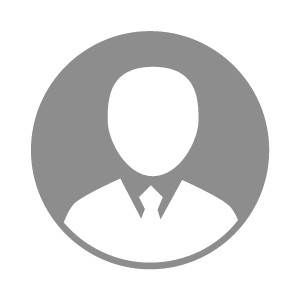 电    话电    话下载后可见下载后可见毕业院校济南大学邮    箱邮    箱下载后可见下载后可见学    历大专住    址住    址山东山东期望月薪面议求职意向求职意向饲料添加剂销售经理,疫苗市场策划饲料添加剂销售经理,疫苗市场策划饲料添加剂销售经理,疫苗市场策划饲料添加剂销售经理,疫苗市场策划期望地区期望地区山东省山东省山东省山东省教育经历教育经历就读学校：济南大学 就读学校：济南大学 就读学校：济南大学 就读学校：济南大学 就读学校：济南大学 就读学校：济南大学 就读学校：济南大学 工作经历工作经历工作单位：德州兽医站 工作单位：德州兽医站 工作单位：德州兽医站 工作单位：德州兽医站 工作单位：德州兽医站 工作单位：德州兽医站 工作单位：德州兽医站 自我评价自我评价人对人的交易是最盈利的模式，推销员手里没有卖不出去的东西。人对人的交易是最盈利的模式，推销员手里没有卖不出去的东西。人对人的交易是最盈利的模式，推销员手里没有卖不出去的东西。人对人的交易是最盈利的模式，推销员手里没有卖不出去的东西。人对人的交易是最盈利的模式，推销员手里没有卖不出去的东西。人对人的交易是最盈利的模式，推销员手里没有卖不出去的东西。人对人的交易是最盈利的模式，推销员手里没有卖不出去的东西。其他特长其他特长